St. Mary’s Primary and Pre-school Newsletter (13)SCHOOL MISSION STATEMENTWe come together as Saint Mary’s family, to learn, share our faith and do our best, to follow in the footsteps of Jesus.WELCOME BACK TO SCHOOL Welcome back to school after the Easter holidays. We hope that you have all had a restful time and had the opportunity to enjoy some important family time together. We go into the Summer term ready to embrace the warmer weather (when it arrives!) We also have some very exciting news to share with you all – Mrs Tallentire has announced that she is having a baby in the Autumn. We are all very pleased for her and her family and wish them all the very best from us all. In the meantime, we are looking to cover her role in school from September and we are looking to cover her maternity leave. More news will arrive when we know who will be covering. We also welcome Mrs. Jardine back after the May half term holiday and she will in school before then preparing for her return. 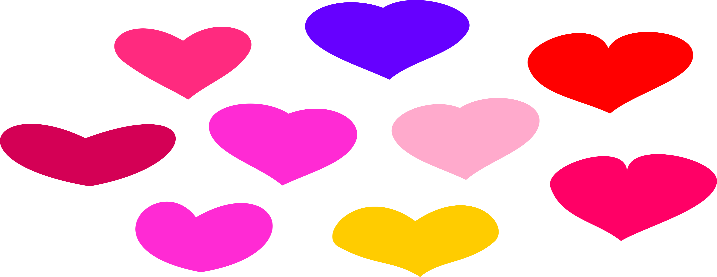 SCHOOL MISSION STATEMENTWe come together as Saint Mary’s family, to learn, share our faith and do our best, to follow in the footsteps of Jesus.WELCOME BACK TO SCHOOL Welcome back to school after the Easter holidays. We hope that you have all had a restful time and had the opportunity to enjoy some important family time together. We go into the Summer term ready to embrace the warmer weather (when it arrives!) We also have some very exciting news to share with you all – Mrs Tallentire has announced that she is having a baby in the Autumn. We are all very pleased for her and her family and wish them all the very best from us all. In the meantime, we are looking to cover her role in school from September and we are looking to cover her maternity leave. More news will arrive when we know who will be covering. We also welcome Mrs. Jardine back after the May half term holiday and she will in school before then preparing for her return. SCHOOL MISSION STATEMENTWe come together as Saint Mary’s family, to learn, share our faith and do our best, to follow in the footsteps of Jesus.WELCOME BACK TO SCHOOL Welcome back to school after the Easter holidays. We hope that you have all had a restful time and had the opportunity to enjoy some important family time together. We go into the Summer term ready to embrace the warmer weather (when it arrives!) We also have some very exciting news to share with you all – Mrs Tallentire has announced that she is having a baby in the Autumn. We are all very pleased for her and her family and wish them all the very best from us all. In the meantime, we are looking to cover her role in school from September and we are looking to cover her maternity leave. More news will arrive when we know who will be covering. We also welcome Mrs. Jardine back after the May half term holiday and she will in school before then preparing for her return. Whats Happening?